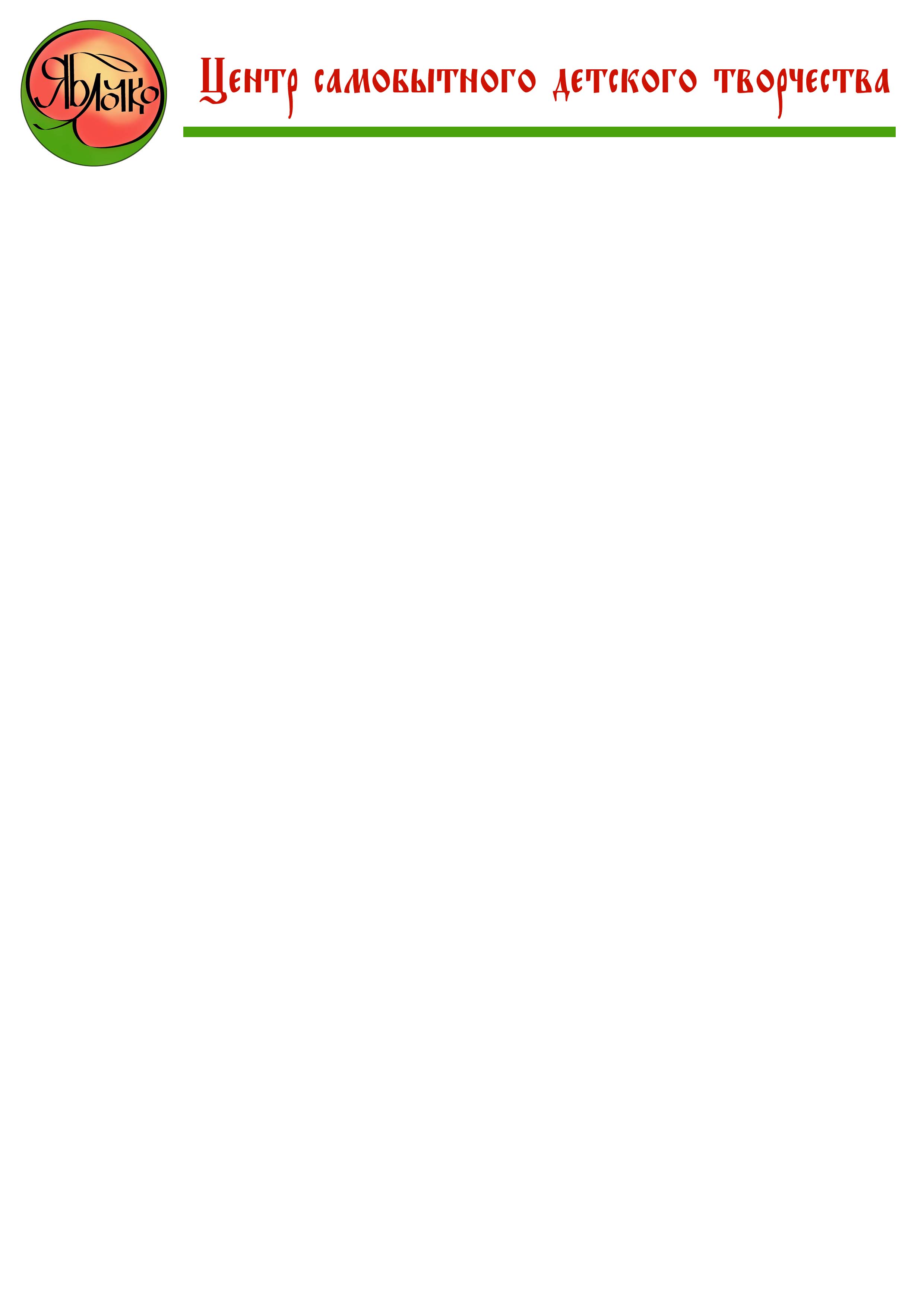    Февраль – последний месяц зимы. В народе его называют по-разному: «лютень», поскольку бывают еще в это время лютые морозы, а также «бокогрей», так как начинает уже проглядывать солнышко и пригревать бока. Существует поговорка: «Февраль - месяц лютый, спрашивает: как обутый?». Веками накопилось много народных примет февраля, по которым можно предугадать будущие лето, осень и зиму, урожай, погоду на ближайшие дни.Приметы:В начале февраля тепло, тает снег - к посредственному урожаю.Если февраль холодный — к благоприятному лету.Февраль холодный и сухой - август жаркий.Февраль теплый - к холодной весне, а морозный - к благоприятному лету.В феврале много инея - летом будет много росы и много меда.Яркие звезды в феврале - к морозу, тусклые - к оттепели.Если февраль выдастся дождливым, то такими же можно ожидать весну и лето. Погожий февраль предвещает засуху летом.Сильные морозы - к короткой зиме.В конце февраля много длинных сосулек - к долгой весне.Бесснежный февраль грозит летней засухой.Чем холоднее последняя неделя февраля, тем теплее будет в марте.Гром в феврале - к сильным ветрам.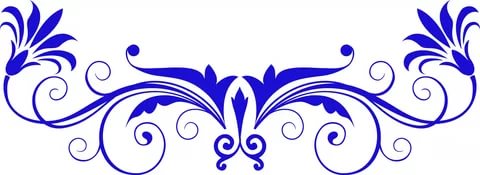 Народные праздники  в феврале1 февраля – Преподобного Макария Египетского.2 февраля – Ефимий.4 февраля – Тимофей-полузимник, ползимы прошло.5 февраля – Святителя Григория Богослова, архиепископа Константинопольского.6 февраля – Преподобной Ксении. Аксинья-весноуказательница.7 февраля – Святителя Григория Богослова, архиепископа Константинопольского.9 февраля – Перенесение мощей святого Иоанна Златоуста.10 февраля – Ефрем – Сирин, Ефрем – Ветродуй, Запечник, Прибаутник, Сверчковый заступник.11 февраля – Перенесение мощей Священомученика Игнатия Богоносца.12 февраля – День трех святителей – Василия Великого, Григория Богослова, Иоанна Златоуста.14 февраля – Трифон: небо звездисто – к поздней весне.15 февраля – Сретение: зима с весной встретились.17 февраля – студеный Николай. Преподобного исповедника, игумена Студийского.18 февраля – Мученицы Агафии. Святого Феодосия, архиепископа Черниговского.23 февраля – Прохор.24 февраля – день Святого мученика Власия.27 февраля – Равноапостольного Кирилла, учителя Словенского.Масленица — старинный русский праздник, который мы отмечаем каждый год. В 2018 году Масленичная неделя продлится с 12 по 18 февраля. В этот период вы вновь сможете окунуться в праздничную атмосферу и разбавить повседневную жизнь старинными развлечениями языческого праздника. Понедельник – «встреча». В этот день устраивали и раскатывали горки.Вторник – «заигрыш». Начинались игрища. За потеху угощали блинами и брагой.Среда – «лакомка».Четверг – «разгуляй-четверток». Брали снежные города, катались на лошадях.Пятница – «тещины вечера»: зятья ходили в гости к тещам.Суббота – «золовкины посиделки»: навещали родных.Воскресенье – «прощеный день». Прощались с масленицей, просили у родных и знакомых прощения за нанесенные обиды: «Да не зайдет солнце во гневе нашем». И, высказав, что на душе лежало, принимались за песни и пляски.Масленица – один из самых веселых и долгожданных праздников в году, празднование которого длится семь дней. В это время люди веселятся, ходят в гости, устраивают гулянья и кушают блины. Масленица в 2018 году начнется  12 февраля, а датой её окончания станет 18 февраля.Блинная неделя – народное торжество, посвященное встрече весны. Прежде чем войти в Великий пост, народ прощается с зимой, радуется теплым весенним денькам, и, конечно же, занимается выпеканием вкусных блинов.Масленица: традиции и обычаиСуществует несколько названий этого праздника:мясопустой Масленицу называют из-за того, что в период празднования воздерживаются от употребления мяса;сырной – потому что на этой недели едят много сыра;Масленицей –  потому что употребляют большое количество масла.Многие люди с трепетом ожидают наступления Масленицы, традиции празднования которой уходят корнями вглубь нашей истории. Сегодня, как и в былые времена, этот праздник встречают с размахом, с песнопениями, танцами и конкурсами.Самыми популярными забавами, которые раньше устраивали в селах, были:кулачные бои;поедание на время блинов;катания на санях;лазанье на столб за призом;игры с медведем;сжигание чучела;купание в прорубях.Главным угощением как раньше, так и сейчас являются блины, которые могут иметь различную начинку. Их пекут каждый день в больших количествах.Наши предки считали, что тот, кто не веселятся на Масленицу, проживет наступивший год бедно и безрадостно.                                                                               Существует множество рекомендаций и правил, которых нужно придерживаться во время Блинной недели. Среди них можно выделить два основных:На Масленицу нельзя употреблять мясную пищу. Разрешено кушать рыбу и молочные продукты. В качестве основного блюда на столе в каждом доме должны быть блины.Кушать на Масленицу нужно часто и много. Поэтому принято приглашать гостей и не скупиться на угощения, а также самим ходить в гости.Масленица: значение каждого дняОтмечают праздник с понедельника по воскресенье. На Масленой неделе каждый день принято проводить по-своему, соблюдая традиции наших предков:Понедельник называют «Встреча Масленицы». В этот день начинают печь блины. Первый блин принято отдавать бедным и нуждающимся людям. В понедельник наши предки готовили чучело, одевали его в лохмотья и выставляли на главной улице деревни. Оно стояло на всеобщем обозрении до воскресенья.Вторник прозвали «Заигрыш». Его посвящали молодежи. В этот день устраивали народные гулянья: катались на санях, ледяных горках, каруселях.Среда – «Лакомка». В этот день звали в дом гостей (друзей, родных, соседей). Их угощали блинами, медовыми пряниками и пирогами. Также в среду было принято потчевать блинами своих зятьев, отсюда пошло выражение: «Пришел зять, где сметаны взять?». Также в этот день проводились конные бега и кулачные бои.Четверг в народе прозвали «Разгуляй». С этого дня начинается Широкая Масленица, которая сопровождается играми в снежки, катанием на санках, веселыми хороводами и песнопениями.Пятницу прозвали «Тещины вечерки», потому что в этот день зятья приглашали тещу в свой дом и угощали вкусными блинами.Суббота – «Золовкины посиделки». Невестки приглашали в свой дом сестер мужа, беседовали с ними, угощали блинами и дарили подарки.Воскресенье – апофеоз Масленицы. Этот день получил название «Прощеное воскресенье». В воскресенье прощались с зимой, провожали Масленицу и символично сжигали её чучело. В этот день принято просить у знакомых и родных прощения за обиды, накопившиеся за год.Народные праздники  в феврале1 февраля – Преподобного Макария Египетского. Святого Марка, архиепископа Ефесского. Макарьев день, Макар Ясный, Макар – чистые дороги, Макар – погодоуказник.В Макарьев день судили-рядили о весне. Считается также, что погода в этот день определяла погоду на весь месяц.2 февраля – Ефимий. Преподобного Евфимия Великого, Евфимия Сянжемского, Вологодского. Ефим, Ефим Метельный, Ефимка, Ефим – «Обломи Тын». На Ефимия в полдень солнце – к ранней весне. Ежели средь этого дня метель разыграется – вся масленица (последняя неделя февраля) метельная.4 февраля – Тимофей-полузимник, ползимы прошло.Замечали, что около дня этого угодника приходится половина зимы, поэтому апостола Тимофея называют Полузимником. На Тимофея бывают сильные морозы, которые от имени этого угодника часто называются Тимофеевскими.Если с Крещения (19 января) трескучий мороз стоит неделю, то затем следует неделя оттепели, а за ней – тимофеевские морозы, которые обычно сильнее крещенских, но держатся всего 2-3 дня, а потом устанавливаются легкие морозцы.Если в этот день побеги «снежных растений» на окнах тянутся вверх – жди морозов, наклоняются – к оттепели.5 февраля – Святителя Григория Богослова, архиепископа Константинопольского. Священомученика Климента, епископа Анкирского, Мученика Агафангела.Святитель Григорий Богослов (329-389 гг.) был наделен даром слова, который воплотился в его удивительных проповедях. Православная Церковь называет святителя Григория вторым Богословом (после апостола Иоанна Богослова). День домашних забот. Наблюдали за птицами: утром кричит синица – к морозу.6 февраля – Преподобной Ксении. Аксинья-весноуказательница. «Какова Аксинья, такова и весна; на полузимницу ведро – весна красная».Подобно тому, как св. апостол Тимофей называется Полузимником, на том же основании преподобная Ксения носит имя Полузимницы. Во многих местах эту угодницу называют Полухлебницей, Аксиньей – Весноуказательницей, Аксиньей-полухлебницей, так как с этого дня половина срока осталась до нового хлеба, и так как к этому времени озимое зерно пролежало в земле половину срока до всхода. На день преподобной Ксении наши предки справлялись на торгу о ценах хлеба и, если замечали, что они повышались, ожидали дороговизны; если же понижались – ожидали дешевизны хлеба. Полухлебница цены на хлеб устанавливает. В этот день можно погадать о ценах на хлеб в ближайшее время и на новый урожай: взять печеный хлеб и взвесить его сначала вечером, а потом утром. Если за ночь вес хлеба уменьшится – значит, он подешевеет, если увеличится – подорожает. Если же вес останется неизменным – цена на хлеб будет прежняя.7 февраля – Святителя Григория Богослова, архиепископа Константинопольского.Считали, что каков будет день с утра до полудня, такова будет и первая половина следующей зимы.9 февраля – Перенесение мощей святого Иоанна Златоуста.Оживает природа. Начинаются весенние игры у зайцев, выходят наружу бобры, лоси сбрасывают рога. Оживляются птицы, начинают токовать глухари. Редко, но можно услышать стук дятла.10 февраля – Ефрем – Сирин, Ефрем – Ветродуй, Запечник, Прибаутник, Сверчковый заступник. Ефремов день. На Ефрема нельзя убивать дома никаких насекомых: ни тараканов, ни клопов, ни сверчков – домовой обидится.Ветер понесся – к сырому году.11 февраля – Перенесение мощей Священомученика Игнатия Богоносца.
В эти дни народ шутил: «Ветры дули – шапку сдули, кафтан сняли, рукавицы сами спали». Ветер в этот день – к сырому и холодному году.12 февраля – День трех святителей – Василия Великого, Григория Богослова, Иоанна Златоуста.По народному поверью в этот день нельзя прясть, а потому называют его еще «днем трех святителей – непрядильщиков». Начинает портиться санный путь. Зачернели проталины по косогорам.14 февраля – Трифон: небо звездисто – к поздней весне.Сельские девицы молятся о женихах. Вероятно, это верование приурочено к св. Трифону потому, что февраль считается свадебным месяцем.15 февраля – Сретение: зима с весной встретились. На Сретение справлялась первая встреча весны. Дети закликали солнышко показаться «из-за гор-горы». Проглянет оно – первая встреча с весной прошла благополучно, нет – ожидаются строгие Власьевские морозы (24 февраля).На Сретеньев день тепло льды опятнает.На Сретенье кафтан с шубой встретился.На Сретенье цыган шубу продает.Ежели на Сретение установится оттепель – весна ранняя и теплая, коли холода завернут – весна холодная; выпавший в этот день снег – к затяжной и дождливой весне. «Если на Сретенье снег через дорогу несет – весна поздняя и холодная».В России и на Украине на праздник Сретения Господня освящают в церквах воду. Освященная сретенская вода считается лечебным средством против разного рода болезней. По имени этого праздника последние зимние морозы и первые весенние оттепели называются Сретенскими.Главное сретенское гадание – «на росу». Каждый хозяин на ночь выставлял на двор миску с зерном. Если утром в миске появлялась роса – на урожай, не было ее – плохой признак.17 февраля – студеный Николай. Преподобного исповедника, игумена Студийского. Студеный Николай. Никольские морозы.18 февраля – Мученицы Агафии. Святого Феодосия, архиепископа Черниговского.Чтится память святой мученицы Агафьи – покровительницы домашнего скота, заступницы от пожаров. В этот день освящают хлеб с солью, и хранят как надежнейшее средство от огня. Во время пожара бросают этот хлеб и соль в пылающее пламя или совершенно в сторону, в чистое поле, чтобы туда направился ветер с пожара. Этот день еще носил название коровятницы, скотницы, голендухи (голодуха). В неурожайные годы к этому дню кончались корма – по крестьянским дворам ходила коровья смерть, мор. Чтобы не пускать ее во двор, крестьяне убирали хлевы старыми лаптями, пропитанными дегтем, от которых коровья смерть бежит без оглядки.19 февраля – Преподобного Вукола, епископа Смиренского.На святого Вукола телятся жуколы (так называли коров и телят, рождающихся в феврале). Заботились о благополучном исходе весеннего отела коров.23 февраля – Прохор. «До Прохора старуха охала: ох, студено!»24 февраля – день Святого мученика Власия. Власьев день – в честь Белеса – покровителя скота. Он глубоко уважается в народе. В некоторых местах есть обычай в этот день сгонять коров к церквам, где они окропляются святою водой. Особенно это наблюдается во время болезней и падежа скота. В этот день также носят образ св. Власия по хлевам и окропляют весь домашний скот крещенскою водой и окуривают его ладаном.По имени св. Власия у нас известны Власьевские морозы, которые приходятся около дня памяти этого угодника и считаются последними морозами зимы. «Прольет Власий маслица на дороги – зиме пора убирать ноги».27 февраля – Равноапостольного Кирилла, учителя Словенского.Кирилл и Мефодий составили славянскую азбуку и перевели на славянский язык Евангелие, Апостол, Псалтырь и многие богослужебные книги, ввели богослужение на славянском языке. По природе болезненный и слабый Кирилл от многих трудов вскоре заболел и скончался в 869 году, завещав брату продолжить христианское просвещение славян. Народное название этого дня – Кирилл   Указник.